Тема урока: Наблюдение над однокоренными словами.Цель: научить правильно, выделять корень и подбирать однокоренные слова.Задачи:Формировать понятие об однокоренных словах. Учить находить корень в словах. Развивать умения работать с орфограммами.Обогащать лексический запас учащихся. Формировать устойчивый интерес к русскому языку,  и чувство гордости за величие и богатство русского языка.Ход урока: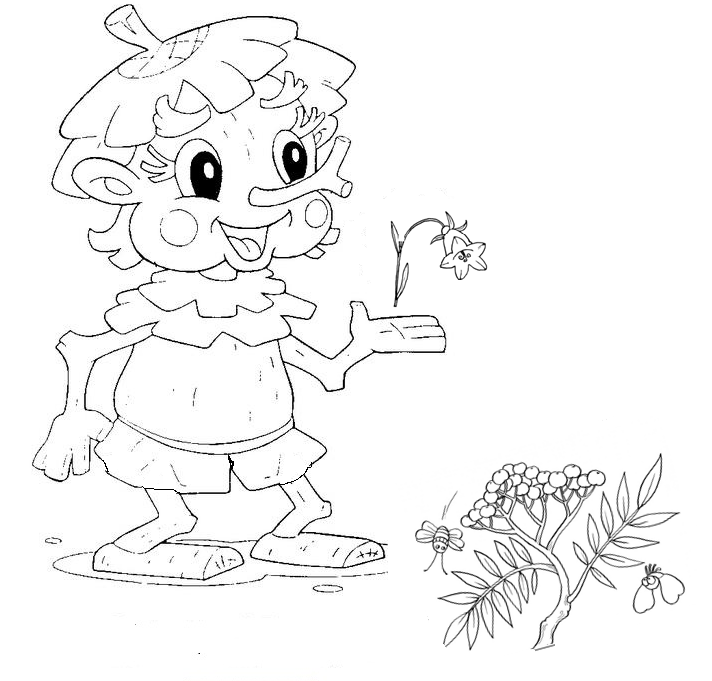 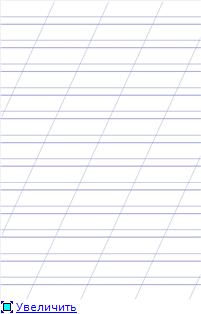 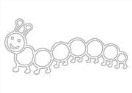 Ход урокаДеятельность учителяДеятельность учащихсяПримечание1.Орг момент, проверка готовности к уроку.Здравствуйте, я рада вас видеть,  у нас сегодня не обычный урок и много гостей, давайте поприветствуем их улыбкой, теперь поприветствуем улыбкой друг друга. Молодцы. Садитесь.А теперь давайте проверим, все ли необходимое для урока у нас есть:- учебник,- тетрадь,- пенал,- цветные карандаши,- раздаточный материал.Учащиеся поворачиваются к гостям, улыбаются им, затем улыбаются друг другу.Глазами проверяем готовность к уроку.2. Знакомство. Чистописание.Цель:Мотив:Средство:Действие:Результат:Оценка.Наш урок мы начнем со знакомства. У вас на столах лежат листы. Возьмите, пожалуйста белый лист. Кто на нем изображен?Это наш друг Лесовичёк. Он пришел к нам не случайно, сегодня он будет нам помогать. И первое в чем он нам поможет, будет знакомство. А для чего нам знакомиться?Около Лесовичка есть место для написания своего имени. Сейчас Вы аккуратно, каллиграфически напишете свои имена и затем в местах для сгиба согнете листы, что бы можно было поставить их на стол.Молодцы, я сейчас пройду прочитаю ваши имена, а вы хором прочитайте, как меня зовут.Молодцы. Мы с вами познакомились и можем отправиться в путешествие по нашему уроку.Ответы детей: лесовик, леший, житель леса)Ответы детей.Дети вписывают свои имена.На доске такой же лесовичек.Я вписываю свое имя отчество рядом с лесовичком.3. Работа со словарным словом.Цель:Мотив:Средство: Действие: Результат:Оценка:Ребята, а посмотрите, какое дерево растет рядом с нашим лесовичком?Почему рябина растет рядом с лесовичком?Чем интересно это слово?Сейчас мы поработаем с этим словом.Что такое словарные слова?Для чего они нам нужны?Открываем тетради, число, классная работа у вас уже записаны. Запишем слово рябина.Но перед тем как его записать, давайте с вами проговорим, как оно пишется и какую орфограмму на письме необходимо выделить зеленым цветом?Проверьте правильность написания слова.Раскрасьте шляпку Лесовичка красным цветом, кто записал верно, и синим цветом, кто допустил ошибки.И помните: не делает ошибок только тот, кто ничего не делает.Закройте тетради и отложите на край стола.РябинаСловарное словорЯбинаУчащиеся записывают слово в тетрадь, выделяя орфограмму зеленой ручкой.Число и классная работа записаны до урока.На доску вывешиваю слово рябина4. Вспоминаем то, что знаем.Цель:Мотив:Средство:Действие:Результат:Оценка:От куда к нам пришел Лесовичёк? А что такое лес?В лесу надо быть очень осторожными, что бы не заблудиться. А что же делать, если все таки заблудился?А издаем звуки  мы с помощью  чего?Откройте учебники на стр. 85. Вспомнить то, что знаем, нам поможет упражнение № 116.А как вы думаете, зачем нам, что то вспоминать? Что мы должны с вами вспомнить, выполняя это упражнение?Задания к этому упражнению мы с вами разделим на три части. Первую и третью часть мы выполним устно, а вторую вы выполните самостоятельно в тетрадях.Прочитайте слова.Что общего у этих слов?Почему?Придумайте сочетания этих слов с другими словами. Например: тихий голос.Открыли тетради. Записали: Упражнение 116.Выпишите любые три слова из этого упражнения. Обозначьте в них корень.Давайте проверим.Закройте тетради и учебник и отложите на край стола.Раскрасьте башмачки у Лесовичка зеленым цветом – те, у кого это упражнение не вызвало трудностей, и желтым – те, кому было что непонятно или сложно.Из лесаГде много деревьев.Кричать Ау.Голоса.Понятие корень, однокоренные слова.Общий кореньРабота у доскиЗаписываю на доске.5.Определяем основной вопрос урока.Постановка проблемного вопроса.Возьмите зеленые листочки и прочитайте текст.Права ли гусеница?Определите основной вопрос урока?Как не ошибиться в подборе однокоренных слов.- Вы кто такие?- Я-Гусь, это- Гусыня, это - наши гусята. А ты кто?- А я ваша тётя- ГусеницаНа доске фиксируются варианты ответов.Вопрос на доске.6. ФизминуткаДля глаз «Ромашка»7. Учимся открывать новые знания.Цель:Мотив:Средство:Действие:Результат:Оценка:С помощью какого цветка мы с вами выполнили физ минутку?А какой цветок принес нам Лесовичек?Правильно колокольчик.Ответить на вопрос урока нам поможет упражнение № 119.Откройте учебники на стр. 86. Упражнение 119. Прочитайте слова.Можно ли сказать, что эти слова однокоренные?
Что нужно сделать, что бы это определить?А для чего нам нужно уметь определять однокоренные слова?Что нужно, для того, что бы правильно выделить корень?Выпишите только однокоренные слова. Обозначьте в них корень.Поменяйтесь тетрадями, проверьте друг друга, делая где необходимо исправления карандашом.Если ваш сосед выполнил все правильно- раскрасьте шортики/юбочку лесовичка синим цветом, если были допущены ошибки – то зелёным.Закрыли тетради, отложили на край стола.РомашкаКолокольчик1 человек у доски.8. Применяем новые знания.Итак, подведя итог, давайте прочитаем в учебнике, что необходимо делать, что бы правильно выделить корень?А что из перечисленного мы с вами сегодня на уроке не делали?Давайте поможем гусенице разобраться – является ли она тетей гусей. А для этого подберем однокоренные слова.Для этого возьмите синий лист. На нем нарисована гусеница. Обратите внимание, что синий лист у вас один на двоих. Эту работу вы будете выполнять в парах.Подберите к слову гусеница как можно больше однокоренных слов и украсьте ими вашу гусеницу.Те, кто составил от 3 до 5 слов, раскрасьте рубашку лесовичка в желтый цвет.Кто от 1 до 3  - в красный цвет.Кто больше пяти – в синий.Не подбирали однокоренные слова.Работа в парахПроверка9. Подведение итога.Итак, над каким вопросом урока мы с вами сегодня работали?Что повторяли?Чему научились?Я благодарю вас за сегодняшний урок, вы очень хорошо работали. Спасибо. Давайте поблагодарим Лесовичка за то что он пришел к нам в гости и подарим ему цветочек – если на уроке вам было все понятно и грибочек – если во время урока у вас возникали трудности в работе над вопросом урока.А ваших Лесовичков я у вас соберу, проанализирую и проставлю каждому отметку за урок.Учащиеся по очереди подходят и приклеивают около Лесовичка цветочек или грибочек.